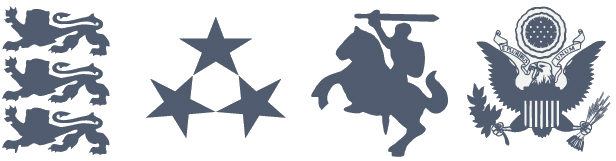 Baltic-American Freedom FoundationBaltijos – Amerikos Laisvės fondas kviečia paskutinio kurso bakalauro programos studentus, magistrantus ir doktorantus teikti paraiškas į Profesinių stažuočių programąkuri suteiks puikias galimybes atlikti profesinius interesus atitinkančias stažuotes įvairose JAV įmonėse, kompanijose ar organizacijose. Programos dalyviams suteikiamos iki 30,000 JAV dolerių per metus stipendijos, kurios sirtos padengti apgyvendinimo, maisto bei transporto išlaidas stažuotės metu.Per šešerius Baltijos-Amerikos Laisvės fondo veiklos metus šia unikalia galimybe jau  pasinaudojo daugiau nei 80 studentų ir absolventų iš įvairiausių Lietuvos aukštųjų mokyklų. Ši programa – tai puiki galimybė įgyti profesinės patirties, išplėsti pažinčių ratą, susipažinti su JAV kultūra ir gyvenimo būdu.Paraiškos priimamos iki spalio  30 d. Daugiau informacijos apie programą ir konkurso sąlygas rasite: http://www.balticamericanfreedomfoundation.org/internship/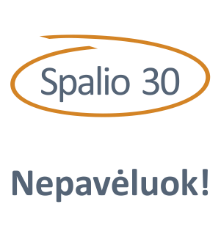 